FCEA Board Meeting Agenda 	    	Tuesday, Oct 4th, 2022, 6:00 pm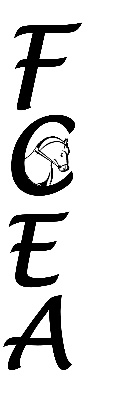 Call to order: Meeting 	Time 6:14 pmAttendees:    	Board		Fay, Michelle, Courtney, Deb, Rick                                                         absent:  Tory, Kadie                                  Guests	Sandy3.       Committee ReportsSecretary Report:  	Debbie approve MichelleMembership Report: 	Louise	   Was 42  +  New 1 + Renew 1 = Total 44 plus one  sponsorLouise sends out the membership report to the board. If you have received a membership thru an activity, send Louise a note to watch for the membership, make sure she gets the info, and then check that the member was added.Treasurers Report:  	Courtney	Operating Account - $ 18,040.85 (prior month was $15,740.71)Advertising Update:  	N/AMarketing Update:  	Kadie  N/A Volunteer Update: 	Kadie N/AScholarship Update: 	Sandy noneUniversity Update:	Kadie N/AActivities Reports:Activity Follow up discussionsShow from Sept 18 no discussionUpcoming ActivitiesUn-mounted / MiscSeminarsIdeasForage Analysis possibly with Tilda, Michelle requested Heather (she has a PAS). 1) general digestion 2) forage analysis. At EE or JEF.Work Days – We still need to do some painting of dressage arena & judge’s stand.Members may work independently.Mounted Activities 2022Clinics: Lisa Wilcox – at JEF Oct 29-30, 2022. Also possible to have 3 days-Starting Friday, ending Sunday. One entry to date with some possible from Rick. One paid auditor. Michelle has fall decorations, possible raffle donation from Farnam (other items bridle and County girth) and rider bags (checking on number of County hats), Fay can get pumpkins and mums and can be a spare rider if needed, Tory or Courtney can pick up the food. Rick will check with possible donation of food from Panera or Whole Foods and said Heather offered ales, Lisa staying at Sheraton hotel Friday – Sunday.*prior clinic all Michelle’s personal expenses were reimbursed except from Booking.com for unused room.Paper Chase – Nov 13th @ Great Marsh – Sandy Work Days highlighted10/17 – Work Day Sandy will determine what needs to be done10/22 & 10/23 Work Day11/5 & 11/6 - Work Day11/12 – Set-up11/13 – Day and clean-upScouts will do food & drinksSandy handed out flyers for distributor to stores and Michelle will post flyer on Facebook, no hunting in area this year, Courtney has insurance information, Fay to do a Wordgram, Sandy will do a closed candy bag, need generators, BSA Girls troop 79G Palm PA will do food again with proceeds going to the troop. Fay will do constant contact for volunteers (address for volunteers 34 Moore’s Lane Elverson).Show Dates for 2022JEF Series - Oct 9 
Parking in the field.Need scribeOld Business  Recognized Show at JEF or Ludwigs no discussionNew Business:  Meeting Adjourned  7:51 pm		Next Meeting Nov 1th  